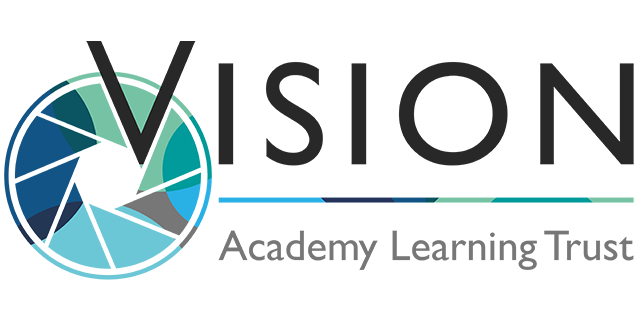 JOB DESCRIPTIONSCHOOL:	Junction Farm, The Links, Whinstone and Chandlers Ridge POST TITLE:		School Office ManagerGRADE:		I (SCP 19 - 22)- TTO + 5 days REPORTS TO:	Headteacher  MAIN PURPOSE:	Organise and manage administrative systems within the school.  Contribute to the planning, development and monitoring of support services and supervision of support staff, including co-ordination and delegation of relevant activities.TASKS:OrganisationTake a lead role in planning, development, design, organisation and monitoring of support systems/procedures/policiesLine Management responsibilities where appropriateManage admin support staffLiaise between managers/teaching staff and support staffAdministrationTake lead role in the development and maintenance of record/information systems including pupil information.Provide detailed analysis and evaluation of data and produce detailed reports/information as requiredProduce, and respond to, complex correspondenceProvide organisational and complex advisory support to other staffProvide organisational and complex advisory support to the Governing BodyManage complex administrative proceduresBe responsible for completion and submission of complex forms, returns etc, including those to outside agencies e.g. DfEBe responsible for the management and secure storage of employee information.Manage and maintain statutory records required in relation to the safeguarding of children i.e. single central record.Manage the administration of payroll information ResourcesTake a lead role in the recruitment of support staff and in managing associated employment proceduresProvide advice and guidance to staff and others on complex issuesUndertake research and obtain information to inform decisionsTake a lead role in procurementManage service contractsManage school licences Manage facilities including premises, lettings and associated income, building and projects etc.Manage financial administration proceduresBe responsible for the management of expenditure within an agreed budgetResponsibilitiesBe aware of and comply with policies and procedures relating to Safeguarding, health, safety and security, confidentiality and, reporting all concerns to an appropriate personBe aware of and comply with data protection in accordance with the General Data Protection Regulation (GDPR) and Trust Policies.Be aware of and support difference and ensure Equal Opportunities for allContribute to the overall ethos/work/aims of the schoolDevelop constructive relationships and communicate with other agencies/professionalsShare expertise and skills with othersParticipate in training and other learning activities and performance development as requiredRecognise own strengths and areas of expertise and use these to advise and support othersShow a duty of care and take appropriate action to comply with Health & Safety requirements at all timesDemonstrate and promote commitment to Equal Opportunities and to the elimination of behaviour and practices that could be discriminatory.These duties are neither exclusive nor exhaustive, and the post holder will be required to undertake other duties and responsibilities, which the Academy Trust may determine.The Academy Trust is committed to safeguarding and promoting the welfare of children and expects all staff and volunteers to share this commitment.Signed:   Date:PERSON SPECIFICATION		POST TITLE:	School Office Manager GRADE:		I (SCP 19 – 22)EssentialDesirableQUALIFICATIONS/TRAINING:NVQ Level 4 or equivalent qualification in relevant discipline, e.g. Certificate in School Business Management (CSBM) OR appropriate experienceWillingness to participate in training and development opportunitiesECDL or equivalentDiploma in School Business Management (DSBM)EXPERIENCE:Experience of development, management and operation of administrative systemsExperience of working in an office environment at a senior levelStaff supervisionExperience of working in a school environmentPayroll/finance experienceSKILLS/KNOWLEDGE:Excellent numeracy/literacy skillsEffective use of specialist ICT packagesUse of specialist equipment/resourcesFull working knowledge of relevant policies/codes of practice/legislationAbility to plan and develop systemsAbility to relate well to children and adultsExcellent verbal and written communication skillsAbility to organise, lead and motivate other staffWork constructively as part of a team, understanding school roles and responsibilities and your own position within theseAbility to take a lead role in planning, monitoring and evaluation of budgetKnowledge and ability to complete statistical returnsAbility to self-evaluate learning needs and actively seek learning opportunitiesAn ability to fulfil all spoken aspects of the role with confidence through the medium of EnglishAnalytical and problem solving skillsResearch and marketing skillsKnowledge of employment procedures, e.g. staff recruitmentPERSONAL ATTRIBUTES:Friendly and approachable mannerSelf-motivatedProfessional approachFlexibleA commitment to working as part of the whole school team and supporting the vision and aims of the school